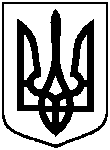 СУМСЬКА МІСЬКА ВІЙСЬКОВА АДМІНІСТРАЦІЯСУМСЬКОГО РАЙОНУ СУМСЬКОЇ ОБЛАСТІНАКАЗ04.12.2023		                              м. Суми                                        № 58-СМР Розглянувши звернення Сумського державного університету від                         29 серпня 2023 року № 05.03/01-04/2864 щодо прийняття у комунальну власність Сумської міської територіальної громади нерухомого майна, відповідно до статті 8 Закону України «Про приватизацію державного житлового фонду», статей 327, 328 Цивільного кодексу України, рішення Сумської міської ради  від 30 листопада 2011 року № 940-МР «Про затвердження Порядку приймання-передачі до комунальної власності територіальної громади міста Суми окремих житлових приміщень» (зі змінами), керуючись пунктом 12 частини 2 та пунктом 8 частини 6 статті 15 Закону України «Про правовий режим воєнного стану»,НАКАЗУЮ:1. Прийняти з державної власності у комунальну власність Сумської міської територіальної громади нерухоме майно, а саме:-  квартиру № 56 у будинку № 39/1 по просп. Свободи (вул. Прокоф’єва) в місті Суми;-  квартиру № 64 у будинку № 39/1 по просп. Свободи (вул. Прокоф’єва) в місті Суми;-  квартиру № 69 у будинку № 39/1 по просп. Свободи (вул. Прокоф’єва) в місті Суми.2. Управлінню комунального майна Сумської міської ради                 здійснити  приймання  нерухомого майна,  зазначеного в пункті 1 цього наказу, у порядку, визначеному чинними нормативно-правовими актами.3. Організацію виконання цього наказу покласти на начальника Управління комунального майна Сумської міської ради (Сергій Дмитренко).4. Контроль за виконанням цього наказу залишаю за собою.Начальник                                                                                     Олексій ДРОЗДЕНКО